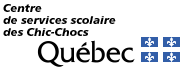 Projet éducatif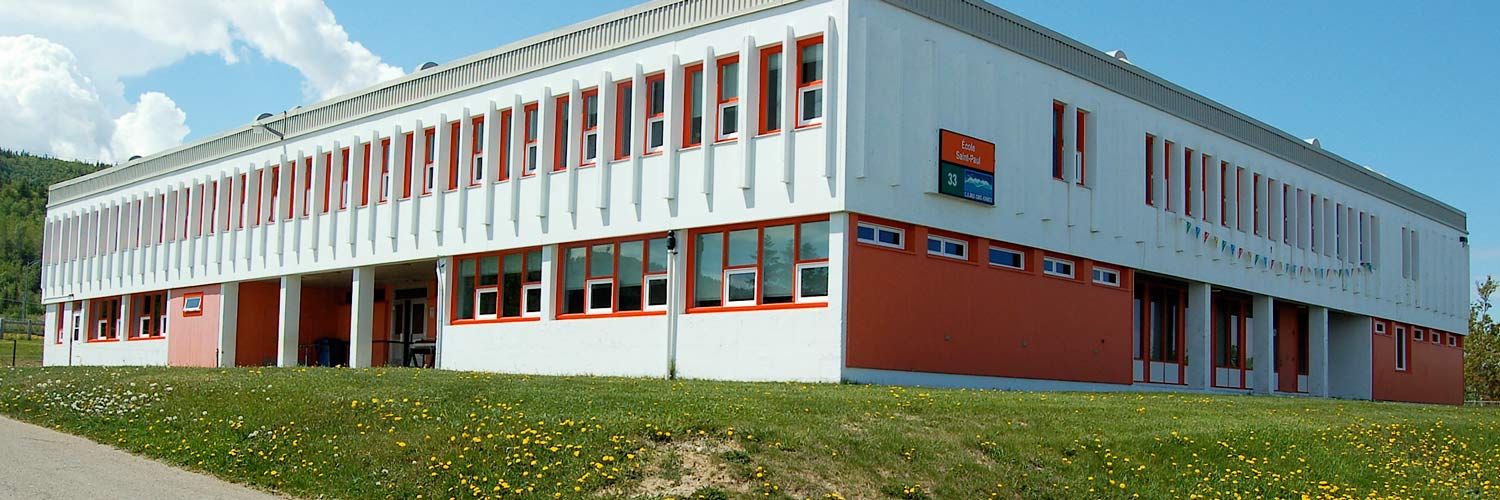 École Saint-Paul2023-2027Numéro de la résolution :  CE-0207-029Rencontre tenue le 7 février 2024But et définition du projet éducatifLe projet éducatif est un outil stratégique permettant de définir et de faire connaître à la communauté éducative d'un établissement d'enseignement les orientations, les priorités d'action et les résultats attendus pour assurer la réussite éducative de tous les élèves, jeunes et adultes. Il est élaboré en réponse aux caractéristiques et aux besoins des élèves qui fréquentent l'établissement d'enseignement ainsi qu'aux attentes formulées par le milieu en regard de l'éducation. Résultat d'un consensus, il est élaboré et mis en œuvre en faisant appel à la collaboration des différents acteurs intéressés par l'établissement: les élèves, les parents, le personnel enseignant, les autres membres du personnel de l'établissement (éducatrice, secrétaire …) ainsi que les représentants des communautés et de la commission scolaire.Référence : MEES Groupes ayant collaboré à l’élaboration du projet éducatifLe projet éducatif doit émerger du milieu, le conseil d’établissement favorise la participation des élèves, des parents, des enseignants, des autres membres du personnel de l’école et de représentants de la communauté et du centre de services scolaire. (LIP, article 7) Voici les groupes consultés dans le cadre de l'élaboration de ce projet éducatif: Personnel enseignant Autres membres du personnel de l'école Élèves Parents Membres du conseil d’établissementMembres de la communautéReprésentants du Centre de services scolaireConsultations menées pour l’élaboration du projet éducatifEn mars 2023 et avril 2023, le questionnaire QES concernant l’environnement socioéducatif a été distribué aux élèves et au personnel afin d’enrichir les données pour l’élaboration du portrait de la situation actuelle de l’école St-Paul. Un questionnaire portant sur la communication école-famille de même que sur la collaboration avec les parents a également été distribué à l’ensemble de nos familles. Les données recueillies seront au service de l’élaboration du portrait de la situation actuelle de l’école St-Paul.Les élèves de 4-5 et 6e année de notre école Les parents des élèves de notre école Le personnel de notre écoleEn août 2023, l’équipe enseignante et de soutien a réaffirmé la mission, la vision et les valeurs de notre école. Des comportements observables en lien avec nos valeurs ont été identifiés pour notre fonctionnement en équipe.À l’automne 2023, il y a eu présentation du portrait et identification des forces, zones de vulnérabilité et des enjeux spécifiques à notre école auprès des groupes obligatoires en vertu de la LIP :Le personnel enseignant;Les autres membres du personnel;Les parents;Les élèves;Représentants des partenaires (communauté)Représentants du centre de services scolaireÀ l’automne 2023 et l’hiver 2024, consultation sur la première version du projet éducatif aux groupes suivants :Le personnel de l’école Le conseil d’établissementLe 7 février 2024 : adoption du projet éducatif par le conseil d’établissement En février 2024: transmission du projet éducatif au CSSCC L’équipe-école a été rencontrée au début de chaque étape du processus et a joué un rôle conseil auprès de la direction d’établissement. Le conseil d’établissement a été informé de l’évolution des travaux tout au long du processus et la direction d’établissement a recueilli les commentaires des membres du conseil d’établissement.Portrait de l’école Saint-PaulEnvironnement socio-éducatif LE PERSONNEL DE L'ÉCOLE L'équipe-école, en regard des données pour l’année 2023-2024, est composée de : Une direction (40% d’une tâche)Une enseignante de maternelle 4 et 5 ansQuatre titulaires de niveau primaire Une orthopédagogue à 99,1 % Une enseignante d'éducation physique (18 périodes par cycle de 9 jours) Une enseignante d'anglais (11 périodes par cycle de 9 jours) Un enseignant de musique (9 périodes par cycle de 9 jours) Trois éducatrices spécialisées à temps plein1 éducatrice spécialisée à temps partiel Une secrétaire (50% d'une tâche) Une responsable du service de garde (27 heures/semaine)Trois éducatrices en service de garde à temps variable  Un concierge à contrat À ces membres de l'équipe-école se joignent des services complémentaires du Centre de services scolaire qui se composent en 2023-2024 : une psychologue, une psychoéducatrice, une ergothérapeute, une orthophoniste, une conseillère en orientation et une animatrice de vie spirituelle et d'engagement communautaire (AVSEC). La moyenne d'âge du personnel enseignant est de 42 ans. La moyenne d'âge de tout le personnel incluant les enseignants est de 46 ans. On remarque une grande stabilité au niveau du personnel en place, plusieurs d’entre eux ont plus de 4 ans. L’ORGANISATION SCOLAIREVoici l'organisation scolaire pour l’année scolaire 2023-2024: Une classe de maternelle 4 et 5 ans  Une classe de 1re-2e annéeUne classe de 3e annéeUne classe de 4e annéeUne classe de 5e-6e année.LES SERVICES D'AIDE À L'APPRENTISSAGE POUR LES ÉLÈVES À RISQUE OU EN DIFFICULTÉLes élèves rencontrant des difficultés d’adaptation ou d’apprentissage bénéficient de support en orthopédagogie et de soutien en éducation spécialisée. De nombreuses stratégies sont mises en place également, par toute l’équipe-école, pour permettre à ces élèves de développer leur potentiel et de vivre des réussites. Les services d'orthopédagogie sont offerts sur une base régulière aux élèves qui sont en échec ou en situation de vulnérabilité sur le plan des apprentissages. Également, une initiation aux aides technologiques est offerte aux élèves bénéficiant d'une telle mesure par l'orthopédagogue. Les enseignants et l'orthopédagogue utilisent la différenciation pédagogique afin de répondre le mieux possible aux besoins spécifiques des élèves et ainsi, rendre leur réussite plus concrète. Des plans d'intervention sont mis en place pour les élèves ayant besoin d'adaptations ou encore ceux présentant des troubles du comportement. Une démarche de dépistage et d'intervention précoce est mise en œuvre au préscolaire et au 1er cycle du primaire pour intervenir rapidement afin de réduire les écarts. Un dépistage en fluidité est fait à toutes les années et l’utilisation d’ADEL, un programme travaillant la compréhension de lecture, est utilisé au 3e cycle. L'équipe se base sur les indicateurs de la réussite reconnus par la recherche. Le service d’aide aux devoirs est offert pour certains élèves ciblés. LES PRATIQUES ÉDUCATIVES ET ÉVALUATIVESLes enseignants de l'école Saint-Paul ont à cœur la réussite de tous les élèves. Au préscolaire et au 1er cycle du primaire, le modèle de réponse à l’intervention (RÀI) a été mis en place soutenu par des communautés de pratique (CAP). Ce modèle d’intervention permet notamment de consolider les pratiques enseignantes universelles, d’outiller les enseignantes du préscolaire et du 1er cycle à observer et dépister les difficultés de leurs élèves en classe, à intervenir précocement à partir d’indicateurs de réussite reconnus par la recherche et d’agir sur les facteurs de protection des élèves. Ce modèle, soutenu par des communautés de pratique, a permis notamment le développement professionnel, la dotation d’outils de dépistage et d’outils pour mesurer l’impact des interventions mises en œuvre de manière à réguler ces dernières fréquemment en cours d’année scolaire. Ainsi, les interventions ont été modulées afin de répondre aux besoins des enfants selon la réponse observée aux interventions faites en classe et en orthopédagogie. Cette intensification des services au préscolaire et au 1er cycle souhaite venir protéger les élèves sur le plan de la littératie de manière à réduire les écarts à la fin du 1er cycle et favoriser leur réussite dans leur parcours scolaire. Le développement des compétences en lecture fait partie des préoccupations de toute l’équipe-école étant donné son importance capitale dans la réussite scolaire. Par des moyens diversifiés, les enseignants soutiennent le développement de l'intérêt envers la lecture et les compétences des élèves. La fluidité en lecture est d'ailleurs évaluée par l'orthopédagogue. Des groupes de besoin sont organisés en fonction des difficultés relevées et l'évolution des élèves est évaluée périodiquement. Annuellement, la bibliothèque de l'école et les bibliothèques des classes sont bonifiées par l'achat de nouveaux volumes. L’école est également abonnée à des revues jeunesse. Les enseignants utilisent beaucoup la littératie pour soutenir les apprentissages des élèves, notamment pour l'enseignement des contenus en éducation à la sexualité. Certaines classes se jumellent le temps de faire la lecture aux petits. Ainsi, les plus jeunes peuvent profiter du support et de l’accompagnement des élèves des niveaux supérieurs. La lecture partagée et enrichie ainsi que le programme Alphafix sont mis en place au préscolaire et au 1er cycle. Des lectures interactives sont mises en pratique pour les autres niveaux. L'enseignement explicite des stratégies de lecture est appliqué dans toutes les classes. La plupart des classes bénéficient d’un coin lecture, qui est grandement apprécié par les élèves et très valorisé par le personnel de l’école. Les enfants s’y sentent bien, y retrouvent un endroit tranquille où ils peuvent se concentrer davantage à la lecture. Ce coin est souvent perçu comme un privilège et les élèves sont fiers de s’y rendre. En mathématique, les enseignants favorisent l'utilisation de matériel concret. Chaque classe possède du matériel de manipulation qui est disponible en tout temps lors des situations d'apprentissage et des exercices. Les élèves peuvent donc manipuler sur une base quotidienne afin de mieux comprendre les différents concepts mathématiques. Les mêmes stratégies de résolution de problèmes sont utilisées à tous les niveaux du primaire.L’évaluation formative et sommative sont mises en place pour permettre de vérifier la maîtrise des connaissances et des compétences des élèves et pour permettre aux enseignants d’ajuster leur enseignement avec les contenus non maîtrisés. L’évaluation se fait en tenant compte des normes et modalités de l’école qui sont revues chaque année par le personnel enseignant et approuvées par le conseil d’établissement. Les parents sont mis au courant de l’évaluation en début d’année en recevant un document qui résume comment les élèves seront évalués à chacune des étapes pendant toute l’année scolaire.Par ailleurs, chaque enseignant titulaire offre aux élèves présentant des difficultés de la récupération sur l'heure du dîner. Les élèves ciblés pour ce service sont ceux identifiés par l’enseignant afin de solidifier certains concepts. LES PRATIQUES DE DÉVELOPPEMENT PROFESSIONNEL DU PERSONNELChaque année, tout le personnel de l’école est invité à présenter un plan de formation continue. La direction demande à tout le personnel de garder à jour leur portfolio professionnel en indiquant toutes les formations suivies pendant l’année scolaire. Le financement de ces formations est assuré soit par le comité de perfectionnement du Centre de services scolaire (les demandes doivent être faites avant le 30 septembre) ou à partir d’un budget de perfectionnement décentralisé dans les écoles. Le personnel enseignant peut compléter son développement professionnel en s’impliquant dans les communautés d’apprentissage professionnelles (CAP). LES PRATIQUES D’ACCUEIL DES NOUVEAUX EMPLOYÉS DANS L’ÉCOLEL’équipe-école de Saint-Paul compte environ une dizaine d’employés et un bon nombre d’entre eux travaillent à cette école depuis plusieurs années.  La stabilité et la proximité de l’équipe fait en sorte que les nouveaux employés sont rapidement pris en charge par le personnel en place. Les nouveaux employés se sentent généralement à l’aise et l’intégration dans l’école est facilitée. La direction organise une rencontre d’accueil en début d’année pour familiariser les nouveaux employés à leur nouvel environnement.LES STRUCTURES DE PARTICIPATION DANS L’ÉCOLEOn retrouve différentes structures de participation à l’école Saint-Paul : le conseil d’établissement est composé de 4 membres parents, 2 enseignants, 1 membre du personnel de soutien, la responsable du service de garde et 2 membres représentants de la communauté. Depuis quelques années, les parents ont décidé de ne pas former d’OPP, mais ceux-ci restent disponibles pour donner un coup de main dans plusieurs projets de l’école. Il n’y a pas non plus de représentant au comité de parents du Centre de services scolaire. Chaque année, le comité EHDAA-école est formé. On se rencontre à 3 reprises, principalement pour organiser les services aux élèves. Les enseignants ne forment pas de CPE (comité de participation enseignant). C’est l’ensemble des enseignants qui assure le rôle de ce comité. DISPONIBILITÉS FINANCIÈRES DE L’ÉCOLELe budget de l’école Saint-Paul est de 530 034$. La majeure partie du budget provient soit des mesures ministérielles qui assurent le service aux élèves ou des crédits du Centre de services scolaire qui assurent le fonctionnement, les besoins en immobilisation, l’entretien des bâtiments et la consommation énergétique. Le service de garde quant à lui est financé en partie par la contribution des parents et par les mesures ministérielles.LES TRANSITIONS SCOLAIRESDu service de garde vers le préscolaire, du préscolaire vers le primaireDes activités visant à favoriser une transition harmonieuse vers le préscolaire et le primaire sont organisées annuellement. Ces activités sont composées de rencontres parent-enfant, de visite des lieux, d'activités en classe et de diffusion d'un document d'information. Le but est de rassurer l'enfant et ses parents pour permettre une transition tout en douceur. Également, une entrée progressive est prévue en début d'année pour les élèves de la maternelle. Un montant est remis pour avoir l’aide d’une éducatrice spécialisée dans une classe de maternelle 4 ans.Du primaire vers le secondaire Des activités sont aussi organisées annuellement pour permettre une transition sécurisante de nos élèves vers le secondaire. Une collaboration est établie avec l'école Antoine-Roy pour y parvenir. Ces activités se composent de visites des lieux, de parcours en autobus scolaire, d'activités scientifiques dans les laboratoires du secondaire, d'activités préparatoires en classe de 6e année, de rencontres de parents et du soutien de la conseillère en orientation. La mise en place des COSP (contenus en orientation scolaire et professionnelle) en 5e et 6e permet aux élèves de mieux se connaitre et d’être mieux préparés au passage vers le secondaire. Finalement une rencontre passage primaire secondaire est faite chaque année (en mai) entre le personnel concerné de l’école primaire et celui de l’école secondaire (enseignants, direction et professionnels) afin de transmettre les informations et les recommandations sur chacun des élèves.L'ENCADREMENT DES ÉLÈVESLa majorité des élèves fréquentant l’école, comme partout ailleurs, fonctionnent de façon adéquate lorsqu’il est question d'interactions sociales. Il y a évidemment des situations de conflit ou de violence qui surviennent au cours de l’année entre les élèves. Selon différents critères que l'équipe-école s'est donnés, ces situations sont analysées pour mieux intervenir auprès des élèves concernés. Un travail de sensibilisation à l’intimidation est mis en place à l’école dans un but de prévention et de bienveillance scolaire. Notre école possède un plan d'action pour prévenir et contrer la violence et l'intimidation qui est révisé chaque année. Une éducatrice spécialisée de l'école (intervenante-pivot) est responsable de ce dossier. Le code de vie sera revu dans les prochains mois. Celui déjà en place favorise un milieu scolaire propice aux apprentissages en soulignant positivement les efforts et comportements empreints de civisme de tous les élèves. Ce code de vie met l'emphase sur la modélisation des comportements attendus. La constance dans l’application du code de vie et l’attention portée par le personnel enseignant à maintenir de bonnes relations titulaire-élève permettent d’affirmer que, dans les dernières années, une amélioration constante dans la qualité des rapports entre les élèves et le personnel de l'école a été constatée. Les échanges entre les élèves et les membres de l'équipe-école sont basés sur le respect et se déroulent de façon harmonieuse. De plus, lors de sorties éducatives ou récréatives, le personnel note que, comparativement à d’autres écoles, les élèves relèvent le défi haut la main en se comportant d’une façon agréable et très acceptable. Donc, c’est admettre que malgré certaines difficultés rencontrées dans le quotidien scolaire, les élèves s’en sortent très bien et cheminent à travers les exigences qui leur sont demandées. LES PRATIQUES DE GESTION DE CLASSE EN RELATION AVEC LE CLIMAT DE CLASSE Les enseignants sont habilités à gérer leur classe de manière efficace. Ils sont très autonomes étant donné le temps restreint de la direction dans l’établissement scolaire et ne nécessitent l’appui de cette dernière que dans des situations particulières. Ils ont tous leurs méthodes personnelles et leur fonctionnement est en lien avec les valeurs de l’établissement et le code de vie qui y est appliqué. L'OFFRE DE SERVICES DES ACTIVITÉS PARASCOLAIRES et ÉDUCATIVESNotre école participe depuis quelques années à la ligue sportive amicale primaire interscolaire des Chic-Chocs (LAPICC). Deux à trois tournois seront réalisés au cours de l'année (soccer, badminton, hockey-balle ou mini volleyball). Depuis plusieurs années, l’école participe à la Petite École en Chanson de Petite-Vallée. Cet événement réunit environ trois cents enfants qui forment une chorale rendant hommage à un artiste connu. Cette activité de grande envergure réunit de nombreuses écoles sur tout le territoire de la Gaspésie et l’ampleur de cet événement est reconnu à travers tout le Québec.De plus, du parascolaire est offert aux élèves par leur enseignant(e) à l’heure du midi comme le tricot, les échecs, la robotique, etc. Depuis février 2024, l’école offre, en collaboration avec RSEQ, un parascolaire en musique et un autre en badminton auprès des élèves de 2e et 3e cyle.L’OFFRE DE SERVICE DE GARDE SCOLAIREL’école Saint-Paul possède un service garde qui accueille pour l’année 2023-2024 un total de 
10 enfants qui fréquentent le service de garde sur une base régulière (enfants inscrits pour un minimum de trois jours par semaine et qui fréquentent au moins deux périodes par jour, soit le matin, le midi ou la fin de journée). De plus, trente enfants fréquentent le service de garde scolaire de façon sporadique, principalement pour la période du midi et les journées pédagogiques. Le service de garde offre aux enfants de l’accompagnement pour les devoirs et les leçons, un total de 8 enfants utilisent ce service.LE CLIMAT DE L'ÉTABLISSEMENTDe façon générale, tous s’entendent pour dire qu'il y a un bon climat au sein de l’école. Il y règne une ambiance de respect et de partage entre les membres du personnel dans lequel chacun y trouve son compte. Les parents sont en général du même avis et sont satisfaits de l’ambiance qui règne dans le cadre scolaire. Les élèves se sentent majoritairement bien dans leur école et le sentiment d’appartenance est présent et bien réel, par les nombreux projets qui grandissent et prennent vie. Ils peuvent évoluer dans un milieu structuré et encadré, où les efforts sont récompensés et valorisés. Lorsqu’une intervention est nécessaire pour rétablir le climat général ou pour une situation individuelle spécifique, elle se fait dans un délai rapide et est traitée de manière efficace pour ne pas effriter la confiance du groupe ou de l’élève en question envers son école et les intervenants qui s’y trouvent.L'ORGANISATION PHYSIQUEL'école Saint-Paul est une belle et grande école très lumineuse, munie de larges corridors et de grands locaux. En plus des salles de classe, les élèves ont accès à une grande bibliothèque et un grand gymnase bien équipé. Des outils technologiques (portables, tablettes, IPAD et robots) sont disponibles pour les élèves.Des travaux majeurs sont prévus prochainement : l’installation d’un ascenseur et de toilettes. Des travaux sur le revêtement extérieur et les égouts sont aussi prévus dans les prochaines années.LE TYPE DE LEADERSHIP DE LA DIRECTION D'ÉCOLELa direction d'école en place croit au leadership partagé dans le cadre de la réussite des élèves. Cette réussite est d'ailleurs au cœur des actions et des décisions de la direction. Une grande importance est accordée aux pratiques pédagogiques probantes, au suivi individualisé des élèves et au climat de l'école. Il est primordial pour elle que les élèves et tous les membres de l'équipe puissent évoluer dans une école où ils se sentent en sécurité et où ils se sentent respectés. La collaboration école-famille est aussi priorisée pour soutenir la réussite des élèves et la vitalité de l'école. Mission, vision et valeurs de l’école Saint-PaulMission de l'établissement Selon l'article 36 de Loi sur l'instruction publique, l’école québécoise a pour mission, dans le respect du principe de l'égalité des chances, d'instruire, de socialiser et de qualifier les élèves, tout en les rendant aptes à entreprendre et à réussir un parcours scolaire.Pour notre école, cette mission se concrétise à travers l’énoncé suivant : À l’école St-Paul, chaque rencontre conduit à la réussite!VisionUne école où les enfants et les adultes vivent et apprennent dans un milieu sain, sécuritaire, stimulant et motivant en privilégiant les relations humaines et l’environnement.Valeurs À l’école Saint-Paul :Les membres de l’équipe-école, les élèves et les parents valorisent le respect dans :La façon de s’adresser aux autres;La façon d’agir tout en respectant les autres;La façon d’utiliser le matériel à sa disposition;La façon de se comporter dans l’école et dans son groupe classe;La façon de se comporter lors d’une demande ou d’une consigne;La façon de s’adresser à un élève ou un adulte dans le privé;Les membres de l’équipe-école, les élèves et les parents adoptent une attitude de bienveillance :Dans l’accueil et l’encadrement des élèves;Dans la façon d’être à l’écoute des besoins des autres;Dans la valorisation des comportements positifs de chacun;Dans l’entraide que les élèves et les adultes se donnent;Dans la reconnaissance et le droit que les autres ressentent des émotions différentes des nôtres;En évitant de prêter de mauvaises intentions aux autres;En ressentant de l’empathie pour les autres;Les membres de l’équipe-école, les élèves et les parents valorisent la persévérance :Dans la réponse aux besoins de la réussite de l’élève;Dans la recherche de solutions aux situations rencontrées;En restant toujours optimistes et positifs face aux difficultés;En offrant le soutien afin d’accompagner les personnes ayant des difficultés;En mettant en pratique Stratégies X Efforts = Réussite;En n’abandonnant jamais, il y a toujours une solution.Contexte dans lequel évolue l’établissementDans cette section, il y aura la présentation du contexte dans lequel évolue l'école Saint-Paul selon deux volets : l'environnement externe et l'environnement interne. Les forces, les zones de vulnérabilité (défis) et les enjeux qui interpellent l'école en matière de réussite scolaire seront aussi présentés.Environnement externeLe contexte socio-économique sur le territoire de l’école et ses répercussions sur le plan de l’éducationL’école Saint-Paul est située au cœur du village de St-Maurice-de-l’Échouerie, situé dans le secteur Val-Rosiers de la MRC de la Côte-de-Gaspé où les personnes qui y habitent travaillent soit pour des petites entreprises locales ou bien pour des entreprises de services gouvernementaux qui sont principalement regroupés à Gaspé. La totalité des élèves de l’école provient des villages de Petit-Cap, St-Maurice-de-l’Échouerie, Pointe-Jaune et de l’Anse-à-Valleau. Les services offerts par les organismes pouvant soutenir l’éducation sur le territoire de l’établissement d’enseignement et sa région administrative Voici les principaux organismes qui soutiennent l'école Saint-Paul dans la réalisation de sa mission éducative: CISSS de la Gaspésie - Îles-de-la-Madeleine : services psychosociaux généraux, services de réadaptation de 1re et 2e ligne, services aux jeunes en difficulté, services de pédopsychiatrie, etc.;Ville de Gaspé : soutien dans le cadre des activités sportives et culturelles;Caisse populaire Desjardins : soutien financier annuel pour la réalisation de plusieurs projets;Organisme communautaire Espace-Gaspésie/Les Îles : activités de prévention dans les écoles de toutes les formes de violence faites aux enfants; Centre de pédiatrie sociale en communauté de la Côte-de-Gaspé L’équipage : services psychosociaux, médicaux, juridiques et activités diverses;D'autres organisations peuvent contribuer ponctuellement à la réalisation de notre mission éducative : Sûreté du Québec, Cégep de la Gaspésie et des Îles, Musée de la Gaspésie, Association forestière, etc.;CCDG Spectacle, le Centre culturel du Griffon et la petite École en chanson : Soutiennent l’offre d’activités culturelles;Club des petits déjeuners;Le programme des Petits cuistots des ateliers cinq épices. L’offre publique de services pédagogiques sur le territoire de l’école et de sa région administrative Toutes les écoles de la Côte-de-Gaspé sont des écoles publiques. Un total de trois écoles primaires sont les écoles bassins de l'école Antoine-Roy. L'école Saint-Paul est l'une d'entre elles. Concernant l'offre de services pour les études postsecondaires, les jeunes ont accès à un Cégep situé à Gaspé. L'université francophone la plus près est située, quant à elle, dans la région du Bas-Saint-Laurent, soit à Rimouski (UQAR). Quelques programmes universitaires ciblés peuvent s'offrir en Gaspésie en collaboration avec cette université. L’indice de milieu socio-économique (IMSE) de l’école L'indice de milieu socio-économique (IMSE) de l'école est, en 2021-2022 de 14,63. Il se situe au 9e rang décile. (Les écoles sont classées sur une échelle de 1 à 10, le rang 1 étant considéré comme le moins défavorisé et le rang 10 comme étant le plus défavorisé). L'école Saint-Paul est considérée comme étant défavorisée. L’indice du seuil de faible revenu (SFR) de l’école L'indice du seuil de faible revenu (SFR) de l'école est, en 2021-2022 de 7,23. Il se situe au 4e rang décile. Le type de degré de soutien et d’accompagnement des parents dans l’éducation de leur enfantDe façon générale, un bon taux de participation est observé lors des soirées des bulletins et lors de l’assemblée générale des parents en début d’année. De plus, les parents sont presque toujours présents lors des rencontres de plan d'intervention pour leur enfant. Concernant la collaboration école-famille (données issues du questionnaire envoyé aux parents -- hiver 2023 – 19 parents y ont répondu), voici quelques données intéressantes :De façon générale, les parents mentionnent qu’il est facile de parler avec les enseignants et la direction de l’école.Ils mentionnent avoir des contacts positifs avec le service de garde.Certains aimeraient être mieux informés des progrès de leur enfant de même que de son comportement.Certains nomment avoir peu d’informations sur les activités du conseil d’établissement et les décisions qui y sont prises.Pour améliorer les communications école-famille et la collaboration, voici les points qui ressortent :Recevoir davantage d’information sur le type de services offerts à leur enfant.Recevoir davantage d’information sur le bulletin de leur enfant.Recevoir davantage d’information sur les comportements de leur enfant.Certains nomment qu’ils souhaiteraient avoir plus d’informations sur les règlements de l’école.Ils nomment se sentir ordinairement bien accueilli à l’école.Voici les principaux sujets, par ordre d’importance, sur lesquels, ils aimeraient davantage d’information :Le cheminement de leur enfant;Le soutien donné à leur enfant à l’école;Les troubles d’apprentissage;Le passage primaire au secondaireL’apprentissage dans les différentes disciplines;Les leçons de leur enfant à la maison;Les parents sondés mentionnent qu’ils préféreraient recevoir l’information sur internet ou encore en lisant un document à la maison remis sur les sujets d’intérêts.Environnement internePortrait statistique des effectifs scolaires L'école Saint-Paul accueille en 2023-2024 un total de 48 élèves réparti comme suit: 5 élèves en maternelle 4 ans 4 élèves en maternelle 5 ans 4 élèves en 1re année 4 élèves en 2e année 10 élèves en 3e année 7 élèves en 4e année 8 élèves en 5e année 6 élèves en 6e année Notons que les élèves de 1re et 2e sont regroupés dans une classe jumelée tout comme les élèves de 5e et 6e année. À noter que le jumelage des classes peut varier d’année en année.Concernant la prévision de la clientèle pour les prochaines années, les données sont difficiles à interpréter, car elles sont combinées à celles du centre-ville de Gaspé. En 2023-2024, un total de 40 élèves fréquentent le service de garde.Sur une base régulière : 10 élèves Sur une base sporadique : 30 élèves Caractéristiques des élèves Les élèves sont en majorité originaires de la région. Leur langue maternelle à la maison est le français.Le statut familial des élèves : 28 élèves vivent avec leurs 2 parents 6 élèves vivent en garde partagée10 élèves vivent avec un seul parent4 élèves vivent en famille d’accueil Les élèves et leur réussite La proportion d'élèves entrant à 13 ans ou plus au secondaire de l'école Saint-Paul n'a pas été indiquée, par souci de confidentialité, considérant le petit nombre d'élèves et le risque d'en identifier. Résultats en français lecture et écriture2018-2019, 2021-2022 et 2022-2023Constats sur la réussite en français Nous constatons que la pandémie a eu un impact direct sur les résultats des apprenants. De l’année scolaire 2018-2019 à l’année 2022-2023, un écart considérable est parfois noté. Toutefois, le nombre réduit d’élèves par niveau fait en sorte que, certaines années, les difficultés de réussite d’un élève ont une grande conséquence sur ce taux. Le même commentaire s’applique au sujet des moyennes. Néanmoins, les moyennes semblent à la baisse. Résultats globauxOn remarque, en analysant les moyennes que celles-ci sont quasiment similaires (3% pour la compétence lecture en comparaison de la compétence écrire. En lecture et en écriture, mis à part en 6e année, nous constatons une baisse au niveau de la moyenne à tous les niveaux.Les taux de réussite en français écriture ont diminué de 19% de 2021-2022 à 2022-2023. De l’année 2021-2022 à 2022-2023, les moyennes globales ont diminué en lecture de la 1re année à la 5e année.De l’année 2021-2022 à 2022-2023, les moyennes globales ont diminué en écriture de la 1re année à la 5e année.Écart filles et garçonsLes filles réussissent mieux que les garçons globalement en français. On remarque la moyenne des filles en 2022-2023 est plus élevée de 19% en lecture (filles : 91% et gars : 72%). On remarque le même constat en écriture en 2022-2023 (filles : 86% et gars : 71%). Il y a un écart de 15%. Les garçons ont une moyenne plus basse en lecture en 2022-2023 (71% en 2022-2023 versus 82% en 2021-2022)Les garçons ont une moyenne plus basse en écriture en 2022-2023 (71% en 2022-2023 versus 92% en 2021-2022)Les filles ont une moyenne plus basse en écriture en 2022-2023 (86% en 2022-2023 versus 100% en 2021-2022)Les filles se maintiennent au niveau de la moyenne en lecture de 2021 à 2023 (93% en 2021-2022 et 91% en 2022-2023.Écart élèves avec PI et sans PILes taux de réussite en français écriture ont diminué de 19% de 2021-2022 à 2022-2023.Les taux de réussite en écriture ont diminué de 47% avec PI.L’écart entre les élèves ayant un PI et ceux sans PI varie beaucoup d’un niveau à l’autre. Cet écart est très élevé en 1re année en écriture (de 100% 21-22 et 0% 22-23) et en lecture (50 % en 21-22 et 0% en 22-23). Il faut prendre note que le nombre d’élèves ayant des PI est peu élevé en 1re année donc les données peuvent être très variables.L’écart entre les élèves ayant un PI et ceux sans PI varie beaucoup d’un niveau à l’autre. Cet écart est très élevé en 3e année en écriture (de 100% 21-22 et 67% 22-23) et en lecture (67 % en 21-22 et 0% en 22-23). Il faut prendre note que le nombre d’élèves ayant des PI est peu élevé en 3e année donc les données peuvent être très variables.Au 3e cycle, l’écart pour nos élèves ayant des PI s’amenuise en lecture et en écriture : 5e année  (50% en 22-23 en écriture; 50% en 22-23 en lecture), 6e année (100% en écriture en 21-22; 75% en lecture en 21-22).Résultats aux épreuves ministérielles en français4e annéeLes taux de réussite en 21-22 et 22-23 sont respectivement de 80% et 56% en écriture.Les taux de réussite en 21-22 et 22-23 sont respectivement de 90% et 89% en lecture.L’écart de réussite entre les élèves ayant un PI et ceux n’en ayant pas est marqué en écriture (33%) et en lecture (67%) en 21-22 ainsi qu’en écriture (40%) et en lecture en 22-23 (80%).Un écart de réussite entre les filles et les garçons est aussi remarqué. 6e annéeLes taux de réussite en 21-22 et 22-23 sont respectivement de 86% et 100% en écriture.Les taux de réussite en 21-22 et 22-23 sont respectivement de 57% et 100% en lecture.L’écart de réussite entre les élèves ayant un PI et ceux n’en ayant pas est marqué en écriture (33%) et en lecture (67%) en 21-22. Il n’y avait pas de PI en 2022-2023.Un écart de réussite entre les filles et les garçons est aussi remarqué. Résultats en mathématiques : raisonner et résoudreRésultats en mathématiques : raisonner et résoudreConstats sur la réussite en mathématique De nouveau, il est remarqué que la pandémie a probablement été l’un des éléments défavorables à la réussite de nos élèves les résultats des apprenants. Un écart est noté. Encore une fois, il est à noter que le nombre réduit d’élèves par niveau ont une grande incidence sur le taux de réussite des élèves.  Résultats globauxLes taux de réussite en mathématique se situent entre 75% et 100% pour tous les niveaux dans la compétence Raisonner. Les taux de réussite en mathématique se situent entre 67% et 100% pour tous les niveaux dans la compétence Résoudre.Dans la compétence Raisonner, la moyenne pour les années 2021-2022 et 2022-2023 diminue d’environ 5% et d’environ 10% entre 2018 et 2023.Dans la compétence Résoudre, la moyenne pour les années 2021-2022 et 2022-2023 diminue d’environ 4%.Écart filles et garçonsPour les trois années, l’écart entre les filles et les garçons est très minime dans la compétence Raisonner. En moyenne, les garçons réussissent à 91,5% tandis que les filles réussissent à 89,2%.   L’écart d’environ 2% entre les sexes n’est donc pas significatif. Pour la compétence Résoudre, les filles réussissent en moyenne un peu mieux que les garçons. L’écart est d’environ 4%, ce qui n’est donc pas significatif encore une fois. Écart élèves avec PI et sans PIPour tous les niveaux, dans la compétence Raisonner, les élèves sans PI réussissent considérablement mieux que les élèves avec PI. Les écarts pour 2021-2022/2022-2023 sont d’environ 13%. Pour tous les niveaux, dans la compétence Résoudre, les élèves sans PI réussissent considérablement mieux que les élèves avec PI. Les écarts pour 2021-2022/2022-2023 sont d’environ 22%.En 2021-2022, dans les deux compétences, aucun élève de 2e année avec un PI n’a réussi (pourcentage de réussite à 0%). En 2021-2022/2022-2023, dans la compétence Raisonner, les élèves de 3e année avec PI ont un très faible taux de réussite (33%). En 2021-2022, dans la compétence Résoudre, les élèves de 4e année avec PI ont un très faible taux de réussite (33%). En 2022-2023, dans la compétence Résoudre, les élèves de 3e année avec PI ont un très faible taux de réussite (33%).Résultats aux épreuves ministérielles en mathématique6e année Dans la compétence Raisonner, la moyenne des trois années est de 89%. Les élèves sans PI réussissent considérablement mieux que les élèves avec PI. En 2018-2019, aucun élève de 6e année avec PI n’a réussi son épreuve ministérielle, autant en Résoudre qu’en Raisonner. Dans les deux compétences, en 2018-2019, l’écart entre les filles et les garçons est important (33%).  Les garçons réussissent à 100% tandis que les filles réussissent à 67%.Pour l’année 2021-2022, dans la compétence Raisonner, toutes les filles et tous les garçons réussissent à 100%.  Pour la compétence Résoudre, l’écart entre les filles et les garçons est de 25%. Les garçons réussissent mieux que les filles. Pour l’année scolaire 2022-2023, l’écart pour les deux compétences entre les filles et les garçons est de 14%. Encore une fois, les garçons réussissent mieux que les filles aux épreuves ministérielles. *À interpréter avec prudence étant donné le nombre peu élevé d’élèves certaines années scolaires dans les différents niveaux. Constats sur la réussite en anglais langue seconde Les taux de réussite sont stables depuis les deux dernières années en anglais langue seconde (100% presque partout pour les deux dernières années pour tous les niveaux). Les moyennes générales sont, pour les deux dernières années, toutes en haut de 77 % allant jusqu’à 90 % au troisième cycle. Concernant la réussite des filles versus la réussite des garçons, il y a un écart significatif entre les deux sexes en 1re et en 5e année (2021-2022). D’une année à l’autre et d’un niveau à l’autre, les moyennes peuvent être plus élevées chez les filles. Il y a une différence entre la compétence « communiquer oralement en anglais » et la compétence « comprendre des textes lus et entendus » en 2022-2023 pour les 4e (100% à 86%) et 5e année (100% à 89%). Pour les élèves ayant un plan d’intervention versus ceux sans plan d’intervention, une différence est observée dans les moyennes de ces élèves. Encore une fois, le nombre réduit d’élèves par niveau peut avoir une grande influence sur les moyennes de certaines années scolaires. Caractéristiques liées à la réussite Tous les élèves de l’école sont inscrits dans un parcours en classe régulière.Un total de 21 élèves ont un plan d’intervention scolaire en 2023-2024 (43 % de la clientèle) réparti de la façon suivante :1 élève en maternelle 5 élèves en 1ère - 2e année6 élèves en 3e année 3 élèves en 4e année6 élèves en 5e-6e annéeTous les élèves (100%) sont intégrés à des classes régulières. Selon l'Enquête Québécoise sur le Développement des Enfants de la Maternelle (EQDEM), spécifiquement pour notre école, 25 % des élèves à la maternelle sont vulnérables. Ce qui est moins que les résultats pour les élèves pour l’ensemble du Québec qui est de 26%. Un enfant est considéré comme vulnérable dans au moins un domaine de développement lorsque son score se situe dans le décile inférieur des valeurs québécoises pour au moins un des cinq domaines (santé physique et bien-être, compétences sociales, maturité affective, développement cognitif et langagier, habiletés de communication et connaissances générales).La démarche systématique de dépistage et d’intervention préventive en littératie au préscolaire et au 1er  cycle sera de nouveau soutenue par des communautés de pratique à partir de l’année scolaire 2023-2024. Données du sondage 2023Voici quelques données significatives recueillies dans le cadre d’un sondage réalisé auprès de nos élèves du 2e et 3e cycle à l’hiver 2023. Ce sondage a été remis aux élèves de notre école.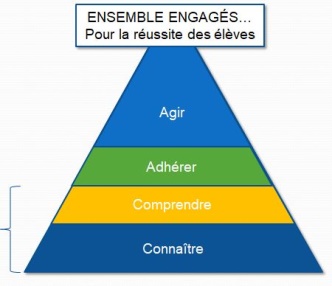 École Saint-PaulActivité de réflexion en sous-groupeConnaître et comprendre notre écoleEn référence :Au portrait présenté de l’école ou du centreÀ la mission de l’école ou d’un centre qui se réalise dans le cadre d’un projet éducatifAux objectifs ciblés dans le PEVR de la Commission scolaire des Chic-ChocsAux caractéristiques des écoles efficacesÀ notre vécuPrincipaux enjeux identifiésÉcole St- Paul - Priorités de travail 2023-2027Taux de réussite en lecture  (%)Comparaison filles et garçonsTaux de réussite en lecture  (%)Comparaison filles et garçonsTaux de réussite en lecture  (%)Comparaison filles et garçonsTaux de réussite en lecture  (%)Comparaison filles et garçonsTaux de réussite en lecture  (%)Comparaison filles et garçonsTaux de réussite en lecture  (%)Comparaison filles et garçonsTaux de réussite en lecture  (%)Comparaison filles et garçonsTaux de réussite en lecture  (%)Comparaison filles et garçonsTaux de réussite en lecture  (%)Comparaison filles et garçonsTaux de réussite en lecture  (%)Comparaison filles et garçons2018-20192018-20192018-20192021-20222021-20222021-20222022-20232022-20232022-2023TousFGTousFGTousFG1re année100%100%100%91%100%75%67%100%50%2e année67%80%50%100%100%100%89%100%67%3e année72%75%67%67%60%75%63%60%67%4e année100%100%100%90%100%75%89%100%80%5e année80%67%100%100%100%100%78%83%67%6e année100%100%100%86%100%67%100%100%100%Taux de réussite en lecture (%)Comparaison des élèves avec un plan d’intervention (PI) et sans PITaux de réussite en lecture (%)Comparaison des élèves avec un plan d’intervention (PI) et sans PITaux de réussite en lecture (%)Comparaison des élèves avec un plan d’intervention (PI) et sans PITaux de réussite en lecture (%)Comparaison des élèves avec un plan d’intervention (PI) et sans PITaux de réussite en lecture (%)Comparaison des élèves avec un plan d’intervention (PI) et sans PITaux de réussite en lecture (%)Comparaison des élèves avec un plan d’intervention (PI) et sans PITaux de réussite en lecture (%)Comparaison des élèves avec un plan d’intervention (PI) et sans PITaux de réussite en lecture (%)Comparaison des élèves avec un plan d’intervention (PI) et sans PITaux de réussite en lecture (%)Comparaison des élèves avec un plan d’intervention (PI) et sans PITaux de réussite en lecture (%)Comparaison des élèves avec un plan d’intervention (PI) et sans PI2018-20192018-20192018-20192021-20222021-20222021-20222022-20232022-20232022-2023TousAvec PISans PITousAvec PISans PITousAvec PISans PI1re année100%100%100%91%50%100%67%0%100%2e année67%25%100%100%100%100%89%75%100%3e année72%50%100%67%67%67%63%0%100%4e année100%100%100%90%67%100%89%100%75%5e année80%50%100%100%s/o100%78%50%86%6e année100%100%100%86%75%100%100%s/o100%Taux de réussite en écriture (%)Comparaison filles et garçonsTaux de réussite en écriture (%)Comparaison filles et garçonsTaux de réussite en écriture (%)Comparaison filles et garçonsTaux de réussite en écriture (%)Comparaison filles et garçonsTaux de réussite en écriture (%)Comparaison filles et garçonsTaux de réussite en écriture (%)Comparaison filles et garçonsTaux de réussite en écriture (%)Comparaison filles et garçonsTaux de réussite en écriture (%)Comparaison filles et garçonsTaux de réussite en écriture (%)Comparaison filles et garçonsTaux de réussite en écriture (%)Comparaison filles et garçons2018-20192018-20192018-20192021-20222021-20222021-20222022-20232022-20232022-2023TousFGTousFGTousFG1re année100%100%100%100%100%100%67%100%50%2e année100%100%100%100%100%100%78%83%67%3e année100%100%100%89%100%75%88%80%100%4e année100%100%100%90%100%75%44%50%40%5e année80%67%100%100%100%100%89%100%67%6e année89%83%100%100%100%100%100%100%100%Taux de réussite en écriture (%)Comparaison des élèves avec un plan d’intervention (PI) et sans PITaux de réussite en écriture (%)Comparaison des élèves avec un plan d’intervention (PI) et sans PITaux de réussite en écriture (%)Comparaison des élèves avec un plan d’intervention (PI) et sans PITaux de réussite en écriture (%)Comparaison des élèves avec un plan d’intervention (PI) et sans PITaux de réussite en écriture (%)Comparaison des élèves avec un plan d’intervention (PI) et sans PITaux de réussite en écriture (%)Comparaison des élèves avec un plan d’intervention (PI) et sans PITaux de réussite en écriture (%)Comparaison des élèves avec un plan d’intervention (PI) et sans PITaux de réussite en écriture (%)Comparaison des élèves avec un plan d’intervention (PI) et sans PITaux de réussite en écriture (%)Comparaison des élèves avec un plan d’intervention (PI) et sans PITaux de réussite en écriture (%)Comparaison des élèves avec un plan d’intervention (PI) et sans PI2018-20192018-20192018-20192021-20222021-20222021-20222022-20232022-20232022-2023TousAvec PISans PITousAvec PISans PITousAvec PISans PI1re année100%100%100%100%100%100%67%0%100%2e année100%100%100%100%100%100%78%75%80%3e année100%100%100%89%100%83%88%67%100%4e année100%100%100%90%67%100%44%40%50%5e année80%50%100%100%s/o100%89%50%100%6e année89%50%100%100%100%100%100%s/o100%Taux de réussite aux épreuves obligatoires ministérielles (%)Comparaison filles et garçonsTaux de réussite aux épreuves obligatoires ministérielles (%)Comparaison filles et garçonsTaux de réussite aux épreuves obligatoires ministérielles (%)Comparaison filles et garçonsTaux de réussite aux épreuves obligatoires ministérielles (%)Comparaison filles et garçonsTaux de réussite aux épreuves obligatoires ministérielles (%)Comparaison filles et garçonsTaux de réussite aux épreuves obligatoires ministérielles (%)Comparaison filles et garçonsTaux de réussite aux épreuves obligatoires ministérielles (%)Comparaison filles et garçonsTaux de réussite aux épreuves obligatoires ministérielles (%)Comparaison filles et garçonsTaux de réussite aux épreuves obligatoires ministérielles (%)Comparaison filles et garçonsTaux de réussite aux épreuves obligatoires ministérielles (%)Comparaison filles et garçons2018-20192018-20192018-20192021-20222021-20222021-20222022-20232022-20232022-2023TousFGTousFGTousFGÉcriture4e année100%100%100%80%100%50%56%75%40%Écriture6e année100%100%100%86%100%67% 100% 100%100%Lecture 4e année90%100%80%90%100%75%89%100%80%Lecture6e année100%100%100%57%75%33%100%100%100%Taux de réussite aux épreuves obligatoires ministérielles (%)Comparaison des élèves avec un plan d’intervention (PI) et sans PITaux de réussite aux épreuves obligatoires ministérielles (%)Comparaison des élèves avec un plan d’intervention (PI) et sans PITaux de réussite aux épreuves obligatoires ministérielles (%)Comparaison des élèves avec un plan d’intervention (PI) et sans PITaux de réussite aux épreuves obligatoires ministérielles (%)Comparaison des élèves avec un plan d’intervention (PI) et sans PITaux de réussite aux épreuves obligatoires ministérielles (%)Comparaison des élèves avec un plan d’intervention (PI) et sans PITaux de réussite aux épreuves obligatoires ministérielles (%)Comparaison des élèves avec un plan d’intervention (PI) et sans PITaux de réussite aux épreuves obligatoires ministérielles (%)Comparaison des élèves avec un plan d’intervention (PI) et sans PITaux de réussite aux épreuves obligatoires ministérielles (%)Comparaison des élèves avec un plan d’intervention (PI) et sans PITaux de réussite aux épreuves obligatoires ministérielles (%)Comparaison des élèves avec un plan d’intervention (PI) et sans PITaux de réussite aux épreuves obligatoires ministérielles (%)Comparaison des élèves avec un plan d’intervention (PI) et sans PI2018-20192018-20192018-20192021-20222021-20222021-20222022-20232022-20232022-2023TousAvec PISansPITousAvec PISansPITousAvec PISans PIÉcriture4e année100%100%100%80%33%100%56%40%75%Écriture6e année100%100%100%86%75%100% 100% s/o100%Lecture 4e année90%100%83%90%67%100%89%80%100%Lecture6e année100%100%100%57%50%67%100%s/o100%Taux de réussite en mathématiqueRaisonnerComparaison filles et garçonsTaux de réussite en mathématiqueRaisonnerComparaison filles et garçonsTaux de réussite en mathématiqueRaisonnerComparaison filles et garçonsTaux de réussite en mathématiqueRaisonnerComparaison filles et garçonsTaux de réussite en mathématiqueRaisonnerComparaison filles et garçonsTaux de réussite en mathématiqueRaisonnerComparaison filles et garçonsTaux de réussite en mathématiqueRaisonnerComparaison filles et garçonsTaux de réussite en mathématiqueRaisonnerComparaison filles et garçonsTaux de réussite en mathématiqueRaisonnerComparaison filles et garçonsTaux de réussite en mathématiqueRaisonnerComparaison filles et garçons2018-20192018-20192018-20192021-20222021-20222021-20222022-20232022-20232022-2023TousFGTousFGTousFG1reannée100%100%100%100%100%100%83%100%75%2e année89%80%100%86%100%75%89%100%67%3e année100%100%100%67%60%75%75%60%100%4e année100%100%100%90%100%75%78%75%80%5e année80%67%100%100%100%100%100%100%100%6e année100%100%100%100%100%100%89%86%100%Taux de réussite en mathématiqueRaisonnerComparaison des élèves avec un plan d’intervention (PI) et sans PITaux de réussite en mathématiqueRaisonnerComparaison des élèves avec un plan d’intervention (PI) et sans PITaux de réussite en mathématiqueRaisonnerComparaison des élèves avec un plan d’intervention (PI) et sans PITaux de réussite en mathématiqueRaisonnerComparaison des élèves avec un plan d’intervention (PI) et sans PITaux de réussite en mathématiqueRaisonnerComparaison des élèves avec un plan d’intervention (PI) et sans PITaux de réussite en mathématiqueRaisonnerComparaison des élèves avec un plan d’intervention (PI) et sans PITaux de réussite en mathématiqueRaisonnerComparaison des élèves avec un plan d’intervention (PI) et sans PITaux de réussite en mathématiqueRaisonnerComparaison des élèves avec un plan d’intervention (PI) et sans PITaux de réussite en mathématiqueRaisonnerComparaison des élèves avec un plan d’intervention (PI) et sans PITaux de réussite en mathématiqueRaisonnerComparaison des élèves avec un plan d’intervention (PI) et sans PI2018-20192018-20192018-20192021-20222021-20222021-20222022-20232022-20232022-2023TousAvec PISans PITousAvec PISans PITousAvec PISans PI1reannée100%100%100%100%	100%100%83%50%100%2e année89%75%100%86%0%100%89%75%100%3e année100%100%100%67%33%83%75%33%100%4e année100%100%100%90%67%100%78%60%100%5e année80%50%100%100%s/o100%100%100%100%6e année100%100%100%100%100%100%89%s/o89%Taux de réussite en mathématiqueRésoudreComparaison filles et garçonsTaux de réussite en mathématiqueRésoudreComparaison filles et garçonsTaux de réussite en mathématiqueRésoudreComparaison filles et garçonsTaux de réussite en mathématiqueRésoudreComparaison filles et garçonsTaux de réussite en mathématiqueRésoudreComparaison filles et garçonsTaux de réussite en mathématiqueRésoudreComparaison filles et garçonsTaux de réussite en mathématiqueRésoudreComparaison filles et garçonsTaux de réussite en mathématiqueRésoudreComparaison filles et garçonsTaux de réussite en mathématiqueRésoudreComparaison filles et garçonsTaux de réussite en mathématiqueRésoudreComparaison filles et garçons2018-20192018-20192018-20192021-20222021-20222021-20222022-20232022-20232022-2023TousFGTousFGTousFG1reannée100%100%100%100%100%100%83%100%75%2e année78%80%75%86%100%75%89%100%67%3e année86%75%100%67%60%50%75%60%100%4e année89%100%80%70%80%50%67%75%60%5e année80%67%100%100%100%100%89%100%67%6e année89%83%100%100%100%100%100%100%100%Taux de réussite en mathématiqueRésoudreComparaison des élèves avec un plan d’intervention (PI) et sans PITaux de réussite en mathématiqueRésoudreComparaison des élèves avec un plan d’intervention (PI) et sans PITaux de réussite en mathématiqueRésoudreComparaison des élèves avec un plan d’intervention (PI) et sans PITaux de réussite en mathématiqueRésoudreComparaison des élèves avec un plan d’intervention (PI) et sans PITaux de réussite en mathématiqueRésoudreComparaison des élèves avec un plan d’intervention (PI) et sans PITaux de réussite en mathématiqueRésoudreComparaison des élèves avec un plan d’intervention (PI) et sans PITaux de réussite en mathématiqueRésoudreComparaison des élèves avec un plan d’intervention (PI) et sans PITaux de réussite en mathématiqueRésoudreComparaison des élèves avec un plan d’intervention (PI) et sans PITaux de réussite en mathématiqueRésoudreComparaison des élèves avec un plan d’intervention (PI) et sans PITaux de réussite en mathématiqueRésoudreComparaison des élèves avec un plan d’intervention (PI) et sans PI2018-20192018-20192018-20192021-20222021-20222021-20222022-20232022-20232022-2023TousAvec PISans PITousAvec PISans PITousAvec PISans PI1reannée100%100%100%100%100%100%83%50%100%2e année78%67%100%86%0%100%89%75%100%3e année86%100%100%67%67%50%75%33%80%4e année89%100%67%70%33%86%67%60%75%5e année80%100%100%100%s/o100%89%50%100%6e année89%s/o100%100%100%100%100%s/o100%Taux de réussite à l’épreuve obligatoire ministérielle (%)Mathématique 6e annéeComparaison des élèves avec un plan d’intervention (PI) et sans PITaux de réussite à l’épreuve obligatoire ministérielle (%)Mathématique 6e annéeComparaison des élèves avec un plan d’intervention (PI) et sans PITaux de réussite à l’épreuve obligatoire ministérielle (%)Mathématique 6e annéeComparaison des élèves avec un plan d’intervention (PI) et sans PITaux de réussite à l’épreuve obligatoire ministérielle (%)Mathématique 6e annéeComparaison des élèves avec un plan d’intervention (PI) et sans PITaux de réussite à l’épreuve obligatoire ministérielle (%)Mathématique 6e annéeComparaison des élèves avec un plan d’intervention (PI) et sans PITaux de réussite à l’épreuve obligatoire ministérielle (%)Mathématique 6e annéeComparaison des élèves avec un plan d’intervention (PI) et sans PITaux de réussite à l’épreuve obligatoire ministérielle (%)Mathématique 6e annéeComparaison des élèves avec un plan d’intervention (PI) et sans PITaux de réussite à l’épreuve obligatoire ministérielle (%)Mathématique 6e annéeComparaison des élèves avec un plan d’intervention (PI) et sans PITaux de réussite à l’épreuve obligatoire ministérielle (%)Mathématique 6e annéeComparaison des élèves avec un plan d’intervention (PI) et sans PITaux de réussite à l’épreuve obligatoire ministérielle (%)Mathématique 6e annéeComparaison des élèves avec un plan d’intervention (PI) et sans PI2018-20192018-20192018-20192021-20222021-20222021-20222022-20232022-20232022-2023TousAvec PiSans PITousAvec PISans PITousAvec PISans PIRaisonner78%0%100%100%100%100%89%s/o89%Résoudre78%0%100%86%75%100%89%s/o89%Taux de réussite à l’épreuve obligatoire ministérielle (%)Mathématique 6e annéeComparaison filles et garçonsTaux de réussite à l’épreuve obligatoire ministérielle (%)Mathématique 6e annéeComparaison filles et garçonsTaux de réussite à l’épreuve obligatoire ministérielle (%)Mathématique 6e annéeComparaison filles et garçonsTaux de réussite à l’épreuve obligatoire ministérielle (%)Mathématique 6e annéeComparaison filles et garçonsTaux de réussite à l’épreuve obligatoire ministérielle (%)Mathématique 6e annéeComparaison filles et garçonsTaux de réussite à l’épreuve obligatoire ministérielle (%)Mathématique 6e annéeComparaison filles et garçonsTaux de réussite à l’épreuve obligatoire ministérielle (%)Mathématique 6e annéeComparaison filles et garçonsTaux de réussite à l’épreuve obligatoire ministérielle (%)Mathématique 6e annéeComparaison filles et garçonsTaux de réussite à l’épreuve obligatoire ministérielle (%)Mathématique 6e annéeComparaison filles et garçonsTaux de réussite à l’épreuve obligatoire ministérielle (%)Mathématique 6e annéeComparaison filles et garçons2018-20192018-20192018-20192021-20222021-20222021-20222022-20232022-20232022-2023TousFGTousFGTousFGRaisonner78%67%100%100%100%100%89%86%100%Résoudre78%67%100%86%75%100%89%86%100%Le climat de l’écoleLa relation entre les enfants est une force auprès des élèves et le personnel. Selon la perception, il serait favorable que nous mettions en place un plan d’action bonifiant le bien-être et la sécurité des élèves.Les problèmes scolairesIl est constaté que l’absence prolongée de certains élèves et le manque de soutien à la maison sont ressortis comme des vulnérabilités auprès des élèves et du personnel.Il est donc primordial de valoriser le milieu scolaire. Les problèmes de violences perçues de gravité mineureLes relations entre les élèves et entre les élèves et le personnel sont considérées comme bienveillantes.Il est ressorti que certains élèves ne rapportent pas au moment opportun les insultes reçues. Les problèmes de violences perçues de gravité majeureIl est très rare de percevoir ce genre de violence. Le respect et l’acceptation sont des forces dans l’école. Quelques cas isolés se manifestent à l’occasion en ce qui trait aux agressions physiques et verbales.Les pratiques éducativesLe soutien auprès des élèves en difficulté et l’offre de parascolaire sont soulignés comme des forces de la part des élèves et du personnel.La collaboration avec la famille est ressortie comme une force de la part des élèves.La collaboration entre le service de garde et le personnel enseignant est une force.Le travail en équipe, la vision commune de l’éducation et l’engagement auprès des élèves sont des forces chez les membres de notre personnel.Sentiment de sécurité des membres du personnelLes employés se sentent en sécurité dans leur milieu de travail.Perception des caractéristiques des personnes qui occasionnent des problèmesLa gestion de conflits est bonneIl est perçu par les élèves et le personnel que ce sont souvent les mêmes élèves qui sont en conflit.Les moments où surviennent les problèmesLes situations conflictuelles se déroulent principalement lors des récréations.Le problème prioritaire à réglerTaux d’échecs élevéApplication des règlesIl est ressorti que le milieu scolaire est sain et sécuritaire.Surveillance des élèvesElle est adéquate selon les élèves et le personnel.Il est souligné que les enfants ne dénoncent pas toujours certaines situations problématiques. Donc, le personnel en place ne peut les outiller correctement.Collaboration entre l’école et la familleLes parents sont informés des comportements et des difficultés académiques de leur enfant.ParascolaireLa participation est très bonne.Quelles sont les forces et les zones de vulnérabilité de notre école ou notre centre?Quels sont nos principaux enjeux pour améliorer la réussite des élèves?ForcesZones de vulnérabilitéLa réussite des élèvesRésultats en français (lecture et écriture), en mathématique, en anglais et autres matièresPréventionDiplomationRetards scolairesCheminement et transitions scolairesTransitions scolaires (préscolaire-primaire et primaire-secondaire);Prévention au préscolaire (orthopédagogie);Dépistage et soutien des habilitées en lecture à tous les cycles;Peu d’écart entre les résultats chez les filles et les garçons pour les compétences en maths et en français;Le PI est un outil aidant;Bonne communication à l’intérieur de l’école entre le service de garde et les classes;Tutorat fait par les TES;Aide aux devoirs au service de garde;Mise en place des adaptations (outils technologiques);Services d’orthopédagogie et d’éducation spécialisée;Bonne communication entre les membres du personnel permettant un meilleur suivi des élèves;Cohérence et suivi dans l’application des stratégies en français (stratégies en lecture, l’auto-correction en écriture et en résolution de mathématique);Prise en charge des besoins particuliers des enfants qui ont des difficultés; Taux de réussite élevé en français et en mathématiques pour les élèves de 6e année (avec et sans PI). Compréhension des textes dans la compétence Lire; Retards scolaires (certains élèves ne répondent pas toujours aux exigences du programme dans leur niveau même s’ils avaient les acquis l’année précédente);Depuis la pandémie (2020), l’écart entre les élèves s’est creusé;Aux épreuves ministérielles de 4e année en 2022-2023, les moyennes en écriture sont inférieures à 60% pour tous les élèves (avec et sans PI);Taux de réussite faible pour les élèves ayant un PI en français et en mathématique; Pénurie de personnel en anglais (les élèves n’ont pas d’enseignant qualifié), ce qui pourrait impacter davantage les élèves du 3e cycle qui passeront au secondaire;Prise en charge des besoins particuliers des enfants qui ont des facilités; Implication de parents dans la réussite scolaire de leur enfants (suivi du sac d’école et des messages, par exemple). L’environnement socioéducatif :L’offre de services, l’environnement physique et le climatProjets spécifiquesActivités parascolairesSaines habitudes de vieMatériel scolaireEnvironnement technologiqueEncadrementAppartenanceBienveillanceCommunicationSécuritéLes enfants se sentent en sécurité à l’école;Les saines habitudes de vie sont privilégiées (club des petits déjeuners, ateliers 5 épices, sports…);Bienveillance et les relations humaines de l’équipe école et des élèves;Liens étroits entre les membres du personnel;Belle offre d’activités à la garderie scolaire durant les journées pédagogiques;Empathie entre les élèves;Intervention proactive face à l’intimidation;Beaucoup d’attention donnée à l’élève;Activités et sorties culturelles; Surveillance accrue sur la cour; Activités parascolaires pour tous les cycles; Partenariat avec les clubs sportifs ou les organismes communautaires pour le parascolaire à l’école;Sorties éducatives variées; Matériel pédagogique renouvelé.La technologie en général dans l’école et le manque de réseau Wifi; Départ de certains élèves vers d’autres écoles;Les classes jumelées, particulièrement au 1er cycle. L’environnement socioéducatif :Le personnel qui œuvre auprès des élèvesDéveloppement professionnelApproches pédagogiques et d’interventionRéseautageVision partagée dans l’écoleBien-êtreFormation continue des enseignants et du personnel de soutien; Soutien des pairs et bienveillance entre les membres de l’équipe; Partage d’idées et de matériel entre les enseignants et le personnel de soutien; Stabilité de certains membres du personnel qui assure un meilleur suivi des dossiers; Implantation des CAP et des dépistages permettant de mieux cibler les élèves en difficulté;Le service de garde; Étant une petite équipe-école, le partage de pratiques, de conseils, d’échanges verbaux est plus nombreux; Soutien et accueil des nouveaux enseignants; Variétés des approches pédagogiques; Polyvalence des éducatrices spécialisées;Temps à l’horaire pour concertation entre enseignants; Titulaires légalement qualifiés/ compétence des enseignants; Les tâches du personnel débordent; Éloignement des grands centres par rapport aux formations, congrès; Le manque de moyens ($, humains, temps) pour appliquer les contenus vus en formation;Spécialistes (anglais) et suppléantes non légalement qualifiées dans les classes; Certains professionnels impliqués auprès des élèves avec des besoins particuliers ne tiennent pas compte des observations et des commentaires fournis par les enseignants/personnel de soutien qui sont sur le terrain au quotidien.L’environnement socioéducatif, Le soutien des parents et des partenairesEngagement parentalMoyens de communication avec les parentsAccueil des parentsEngagement communautaireAccueil de la communauté (partenaires et employeurs)Les moyens de communication avec les parents sont fréquents et diversifiés (info-parents, courriels, page Facebook, agendas, pochette-messages…)Bonne écoute des besoins des parents de la part du personnel; Accueil des parents avec leurs enfants en début d’année scolaire; Rencontre d’information pour les parents avec l’enseignant en début d’année scolaire; Rencontres avec les parents pour la remise des bulletins afin d’assurer le suivi de leur(s) enfant(s); Mise en place de certains projets avec plusieurs organismes communautaires tels que : Espace Gaspésie, Fermières, Centre de pédiatrie sociale, etc.Bonne participation aux activités de l’école (scolaires, CE et AGA); Participation des parents au PI; Bonne participation des parents aux rencontres prévues dans l’année scolaire; Certaines familles avec des besoins particuliers sont plus difficiles à rejoindre; Les suivis parentaux à la maison peuvent être négligés et/ou absents. Quand un organisme vient chercher un enfant pour faire une activité, il peut arriver fréquemment que le parent oublie d’aviser l’école que son enfant doive quitter avec l’intervenant. Motiver les absences sur Mozaïk par les parents. La réussite scolaireLa compréhension en lecture chez tous les élèves; Retards et défis scolaires qui persistent dans le temps; La réussite en français et en mathématique des élèves de 4e année aux épreuves ministérielles (avec et sans PI); Manque de qualification chez les spécialistes et les suppléants; Manque de ressources pour les élèves qui ont de la facilité; Suivis parentaux à la maison. L’environnement socioéducatif – l’offre de services, l’environnement physique et le climatLa technologie dans l’école; Le départ des élèves vers d’autres écoles; Les classes jumelées. L’environnement socioéducatif – le personnel Les tâches du personnel débordent; Éloignement des grands centres;Le manque de ressources (financières, humaines et temporelles); Spécialistes et suppléants non qualifiés; Le manque d’écoute et de considération de la part de certains professionnels impliqués auprès des élèves à besoins particuliers face à nos observations en classe.L’environnement socioéducatif – les parents et la communauté (partenaires et employeurs)Certaines familles à besoins particuliers sont difficiles à rejoindre; Les suivis parentaux sont négligés et/ou absents chez certaines familles; Le manque de communication entre le parent et l’école lorsque l’enfant doit quitter avec un intervenant; Plusieurs absences non motivées par les parents sur Mozaïk. AxeEnjeuCohérence avec le PEVROrientationObjectifIndicateurCible 2027Situation actuelleRéussiteScolaireRéussiteScolaireLe développement des compétences des élèves en français.Le développement des compétences des élèves en français.Le développement des compétences des élèves en mathématique. O : 1.1Obj : 1.1.5 O : 1.1Obj : 1.1.8O : 1.1Obj : 1.1.6Améliorer la maîtrise de la compétence « lire »Augmenter les moyennes en lecture de tous les élèves à chaque niveau scolaire.Les moyennes-école en lecture de tous les élèves à chaque niveau scolaire.Hausse de la moyenne de 4% par niveau scolaire.Juin 2023Moyennes –école :1re : 71%2e : 78%3e : 70%4e : 69%5e : 70%6e :  80%RéussiteScolaireRéussiteScolaireLe développement des compétences des élèves en français.Le développement des compétences des élèves en français.Le développement des compétences des élèves en mathématique. O : 1.1Obj : 1.1.5 O : 1.1Obj : 1.1.8O : 1.1Obj : 1.1.6Améliorer la maîtrise de la compétence « lire »Augmenter la moyenne en lecture des élèves de 4e à l’épreuve ministérielle. Les moyennes en lecture des élèves de 4e à l’épreuve ministérielle.Accroitre de 4% le nombre d’élèves de 4e année qui réussissent à l’épreuve du ministère Juin 2023Le taux de réussite est 89%RéussiteScolaireRéussiteScolaireLe développement des compétences des élèves en français.Le développement des compétences des élèves en français.Le développement des compétences des élèves en mathématique. O : 1.1Obj : 1.1.5 O : 1.1Obj : 1.1.8O : 1.1Obj : 1.1.6Améliorer la maîtrise de la compétence « écrire »Augmenter les moyennes en écriture de tous les élèves à chaque niveau scolaire.Les moyennes-école en écriture pour tous les élèves à chaque niveau scolaireHausse de la moyenne de 4% par niveau scolaireJuin 2023Moyennes –école :1re : 66%2e : 78%3e : 74%4e : 62%5e : 73%6e : 81%RéussiteScolaireRéussiteScolaireLe développement des compétences des élèves en français.Le développement des compétences des élèves en français.Le développement des compétences des élèves en mathématique. O : 1.1Obj : 1.1.5 O : 1.1Obj : 1.1.8O : 1.1Obj : 1.1.6Améliorer la maîtrise de la compétence « écrire »Augmenter la moyenne en écriture des élèves de 4e à l’épreuve ministérielle.Les moyennes en écriture des élèves de 4e à l’épreuve ministérielle.Accroitre de 10% le nombre d’élèves de 4e année qui réussissent à l’épreuve du ministère Juin 2023Le taux de réussite est 55%RéussiteScolaireRéussiteScolaireLe développement des compétences des élèves en français.Le développement des compétences des élèves en français.Le développement des compétences des élèves en mathématique. O : 1.1Obj : 1.1.5 O : 1.1Obj : 1.1.8O : 1.1Obj : 1.1.6Améliorer la maîtrise de la compétence « résoudre »Augmenter les moyennes-école de la compétence « résoudre » de tous les élèves à chaque niveau scolaire. Les moyennes-école pour la compétence « résoudre » de tous les élèves à chaque niveau scolaire.Hausse de la moyenne de 4% par niveau scolaireJuin 2023Moyennes –école :1re : 73%2e : 86%3e : 73%4e : 63%5e : 77%6e : 84%O : 1.1Obj : 1.1.5 O : 1.1Obj : 1.1.8O : 1.1Obj : 1.1.6Augmenter la moyenne en résoudre des élèves de 6e à l’épreuve ministériel-le.Les moyennes en lecture des élèves de 6e à l’épreuve ministérielle.Accroitre de 4% le nombre d’élèves de 4e année qui réussissent à l’épreuve du ministère.Juin 2023 Le taux de réussite est de 89%.La prévention au niveau des apprentissa-ges et accompagnement des élèves en difficulté d’apprentissage.O : 1.1 Obj : 1.1.8Développer les communautés d’apprentissage professionnelles (CAP) jusqu’au 3e cycle.Solidifier la mise en place des CAP à tous les niveaux du primaire.La tenue des rencontres CAP et la mise en place de séquences.De nouveaux outils de dépistage en écriture. Pas de séquences pour tous les cycles.La prévention au niveau des apprentissa-ges et accompagnement des élèves en difficulté d’apprentissage.O : 1.1 Obj : 1.1.8Continuer de mettre en place toutes les adaptations nécessaires à la réussite des élèves en difficulté d’apprentissage.Augmenter la moyenne en français et en mathématiques pour les élèves ayant un plan d’intervention.La moyenne des élèves en français et en mathématique des élèves ayant un plan d’intervention.Augmenter de 4% les moyennes en français et en mathématique.JUIN 2023Français :1er : 61%2e : 67%3e : 65%4e : 68%5e : 71%6e : S/OMathématique :1er : 70%2e : 71%3e : 67%4e : 71%5e : 70%6e : S/OAxeEnjeuCohérence avec le PEVROrientationObjectifIndicateurCible 2027Situation actuelleEnvironnementsocio-éducatifS’assurer que les élèves évoluent dans un milieu de vie sain et sécuritaire, stimulant, bienveillant et riche de découvertes.O.     3.1Obj. 3.1.3Offrir un milieu de vie stimulant, bienveillant, sain et sécuritaire favorisant la motivation des élèves à venir à l’école.Augmenter le pourcentage d’élève se sentant en sécurité sur la cour de récréation et dans le transport scolaire.À l’aide du sondage effectué auprès des élèves concernant le PAV, nous désirons augmenter le pourcentage d’élèves se sentant en sécurité à la récréation et dans le transport scolaire. Augmenter à 85% le pourcentage d’élèves se sentant toujours en sécurité à l’école et dans le transport scolaire.Sondage 2023 :79% des élèves se disent être toujours en sécurité à l’école et dans le transport scolaire.